「玉山友善環境繪本導讀活動」活動簡章主辦單位：玉山國家公園管理處承辦單位：南安管理站活動內容：每場活動共45分鐘，由解說人員陪同導讀賞析本處《做我的朋友》或《黑熊的米亞桑》繪本DVD，並於解說導讀完成後進行互動活動，互動活動除閱後分享及有獎徵答外，另將製作特色明信片~台灣黑熊掌印明信片，供活動參加者收藏或寄送朋友，期使大眾重視國家公園生態保育，並透過繪本導讀活動，加強親子親職教育，讓保育觀念從小認識向下紮根，讓大家對維護自然友善環境更有向心力。歡迎您全家大小一同來參加玉山友善環境繪本導讀活動。 活動日期：（共10梯次）    108年寒假期間：2月7日、2月8日    108年暑假期間：7月6日、7月7日、7月20日、7月21日                    8月3日、8月4日、8月17日、8月18日活動地點：玉山國家公園南安管理站會議室參加對象：愛大自然之社會大眾七、參加人數：每梯次20人(歡迎全家大小一同來報名)八、報名方式：電話預約報名03-8887560及現場報名(每場次若仍有名額，              活動前廣播現場報名。)九、報名時間：即日起到每場活動前(每場限20人參加)十、報到時間：活動前15分鐘十一、報到地點：玉山國家公園南安遊客中心(台30線6K處)十二、聯絡電話：玉山國家公園管理處：蘇小姐03-8887560十三、注意事項：   1‧活動當天如遇天災或不可抗拒之其他因素，將視情況將活動取消辦       理。   2‧交通：     ※搭乘火車至玉里：北部乘車北迴線（含東部幹線）至玉里火車站       下車、南部乘南迴線(含東部幹線）至玉里火車站下車。      ※租車或計程車至玉山國家公園南安遊客中心集合(台30線6K處)。     ※自行開車至玉里：       沿台9線至花蓮縣玉里鎮，接台30線往南安方向開至南安遊客中              心集合(台30線6K處)。   3‧本活動備有茶水，請參加活動人員自行攜帶環保杯飲用。   4‧為響應無痕山林活動，請遊客自行將垃圾攜回處理，南安遊客中心無代收垃圾之服務。十四、活動流程：活動流程表活動期間活動期間活動內容及行程安排簡述活動內容及行程安排簡述活動內容及行程安排簡述活動內容及行程安排簡述108年2月、7月~8月108年2月、7月~8月每場活動前15分鐘至南安遊客中心服務台報到(下午14：00-14：15)主題1：繪本DVD賞析(參加人員每人1本繪本參考)主題2：繪本解說及分享主題3：特色明信片製作主題4：有獎徵答每場活動前15分鐘至南安遊客中心服務台報到(下午14：00-14：15)主題1：繪本DVD賞析(參加人員每人1本繪本參考)主題2：繪本解說及分享主題3：特色明信片製作主題4：有獎徵答每場活動前15分鐘至南安遊客中心服務台報到(下午14：00-14：15)主題1：繪本DVD賞析(參加人員每人1本繪本參考)主題2：繪本解說及分享主題3：特色明信片製作主題4：有獎徵答每場活動前15分鐘至南安遊客中心服務台報到(下午14：00-14：15)主題1：繪本DVD賞析(參加人員每人1本繪本參考)主題2：繪本解說及分享主題3：特色明信片製作主題4：有獎徵答活動規劃：45分鐘                    預定時間：下午 14：15-15：00活動規劃：45分鐘                    預定時間：下午 14：15-15：00活動規劃：45分鐘                    預定時間：下午 14：15-15：00活動規劃：45分鐘                    預定時間：下午 14：15-15：00活動規劃：45分鐘                    預定時間：下午 14：15-15：00活動規劃：45分鐘                    預定時間：下午 14：15-15：00時間主題主題內容設備或材料操作人員10分鐘繪本DVD賞析《做我的朋友》《黑熊的米亞桑》繪本DVD賞析《做我的朋友》《黑熊的米亞桑》《做我的朋友》或《黑熊的米亞桑》繪本DVD影片欣賞會議室投影設備及空間使用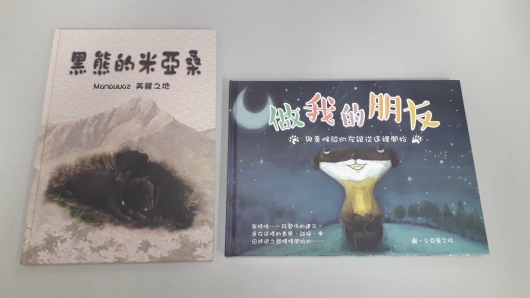 解說員15分鐘繪本解說及分享繪本解說及分享針對主題繪本影片解說後討論及分享會議室投影設備及空間使用解說員15分鐘特色明信片製作特色明信片製作製作台灣黑熊掌印明信片空白明信片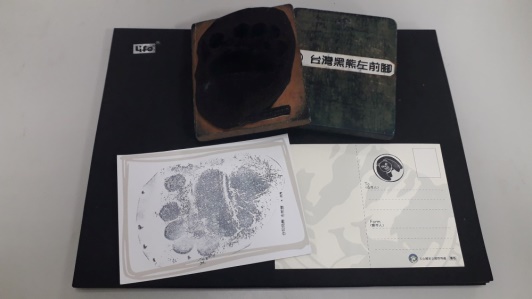 解說員5分鐘有獎徵答有獎徵答依主題製作問答搶答正確即可獲得國家公園宣導廣告紀念品黑熊鉛筆及環境教育筆記本解說員